Памятка для читателя!«Библиотека Нон-фикшн» (lib.biblioclub.ru) – это электронная библиотека, включающая научную и образовательную литературу, издания по саморазвитию и интеллектуальному досугу (все жанры, кроме художественной литературы). Доступ к порталу «Библиотека Нон-фикшн» предоставляется с персональных компьютеров и мобильных устройств через Интернет по логину и паролю, полученному у библиотекаря.Авторизация читателя в системеДля авторизации откройте  страницу портала lib.biblioclub.ru и нажмите на кнопку «Вход». 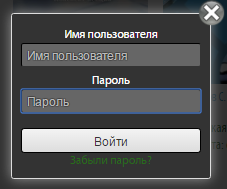 В указанных полях введите предоставленный логин и пароль, затем нажмите на кнопку «Войти». Поиск и заказ книг в библиотекеЧтобы найти нужную книгу, воспользуйтесь строкой поиска или просмотром каталога.Пример. Для поиска произведений Сергея Есенина необходимо ввести в поисковую строку «Есенин». Результат – перечень произведений со словом «Есенин» в полях Автор и Название: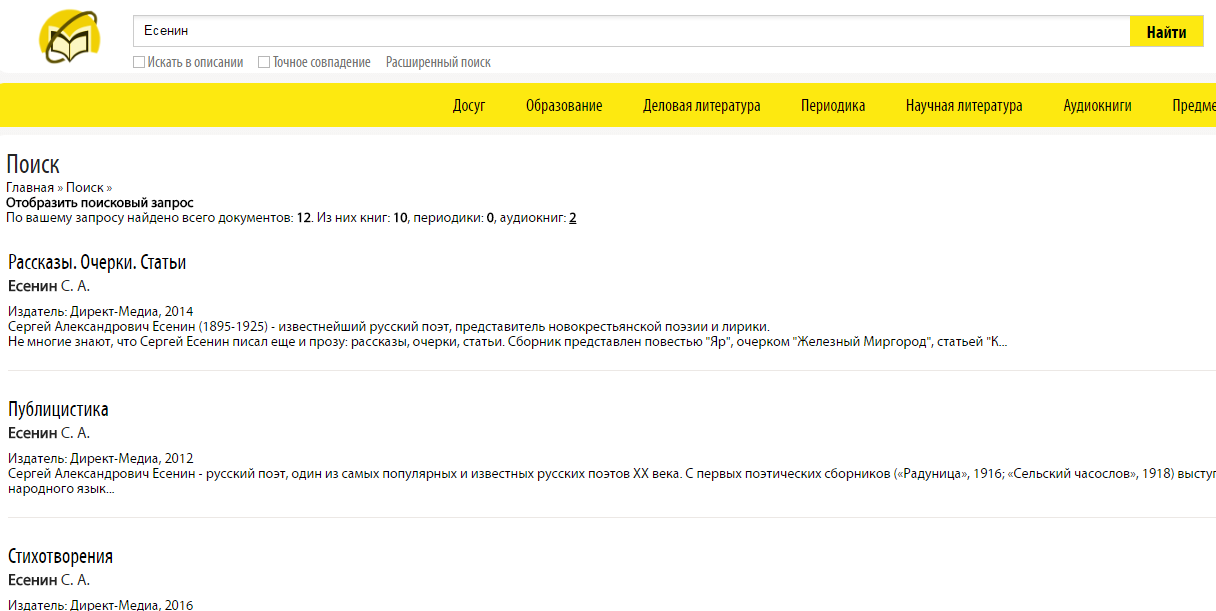 На странице с описанием книги нужно нажать на кнопку «Отправить заявку». Доступ к книге откроется после подтверждения библиотекарем заявки на книгу. 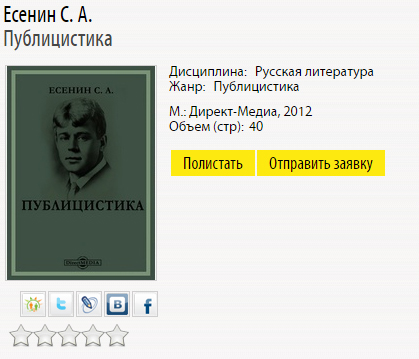 Просмотр статуса запрошенных книгИнформацию о запрошенных книгах можете посмотреть в личном кабинете. Для этого нажмите на любой из элементов ЛК в правом верхнем углу (иконка профиля, логин или ФИО абонента, мои книги, фонд библиотеки) и выбирите вкладку «Библиотека».В разделе «Мои книги» указаны издания, запрошенные Вами.В «Фонде библиотеки» - список  книг, который сформирован всеми читателями библиотеки.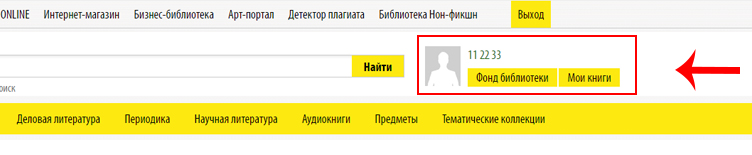 В личном кабинете во вкладке «Запросы на доступ» Вы можете ознакомиться с перечнем книг, на которые Вы ранее отправляли запросы. Здесь доступна следующая информация: название книги, дата заявки, дата решения и ее статус.После подтверждения на выдачу книги появится статус заявки на «одобрена».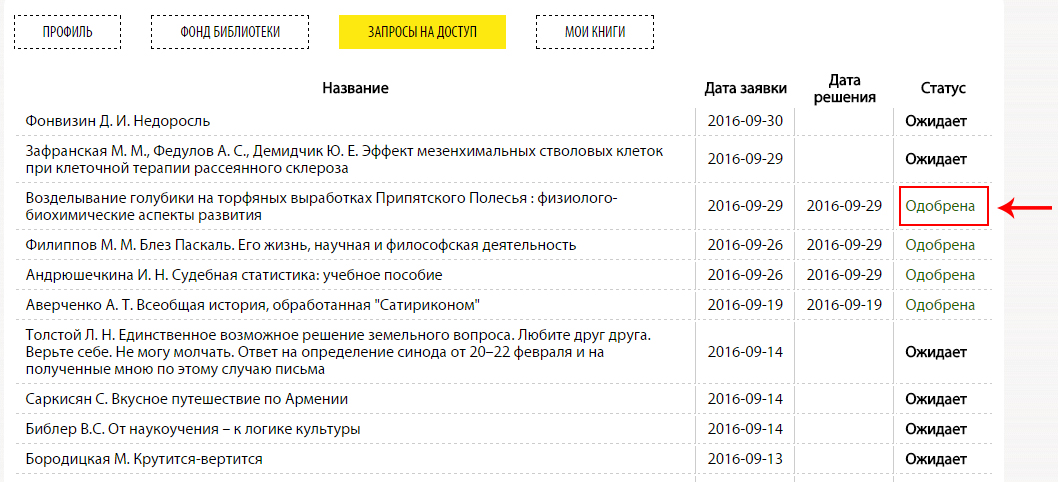 Чтение полученных в библиотеке книгПосле перехода по книге откроется вкладка с удобным интерфейсом для чтения.Данный интерфейс предоставляет гибкие настройки отображения, возможность листания, полноэкранного чтения, просмотра оглавления, механизм закладок.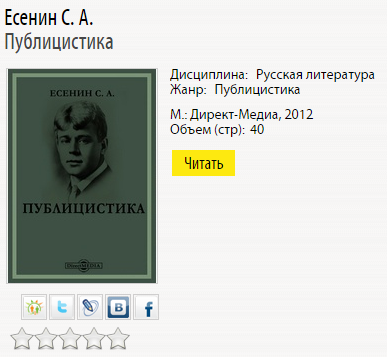 Некоторые книги, входящие в состав издательских коллекций, могут быть недоступны библиотеке. В этом случае Вы увидите следующую надпись: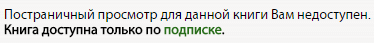 Контакты технической  поддержки:Тел.: 8-800-333-68-45 (звонок бесплатный), е-mail: help@directmedia.ru